Дистант. 4 ОИИ. Домашнее задание от 4.11.20.Виды трезвучий от звука. ФотоПостроить 4 вида трезвучия от звуков "ре", "ми" вверх. Образец дз в видеоуроке.ВидеоИсполнение всех построенных трезвучий на клавиатуре в "первой октаве".Номер 277Видео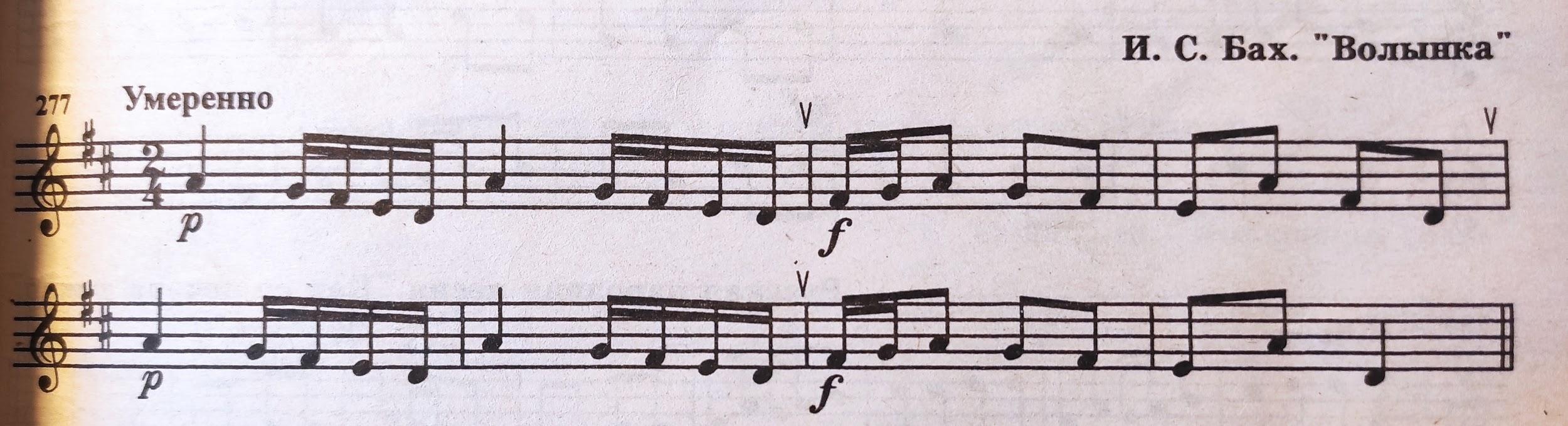 читать ритм + дирижирование.